Wijkraad 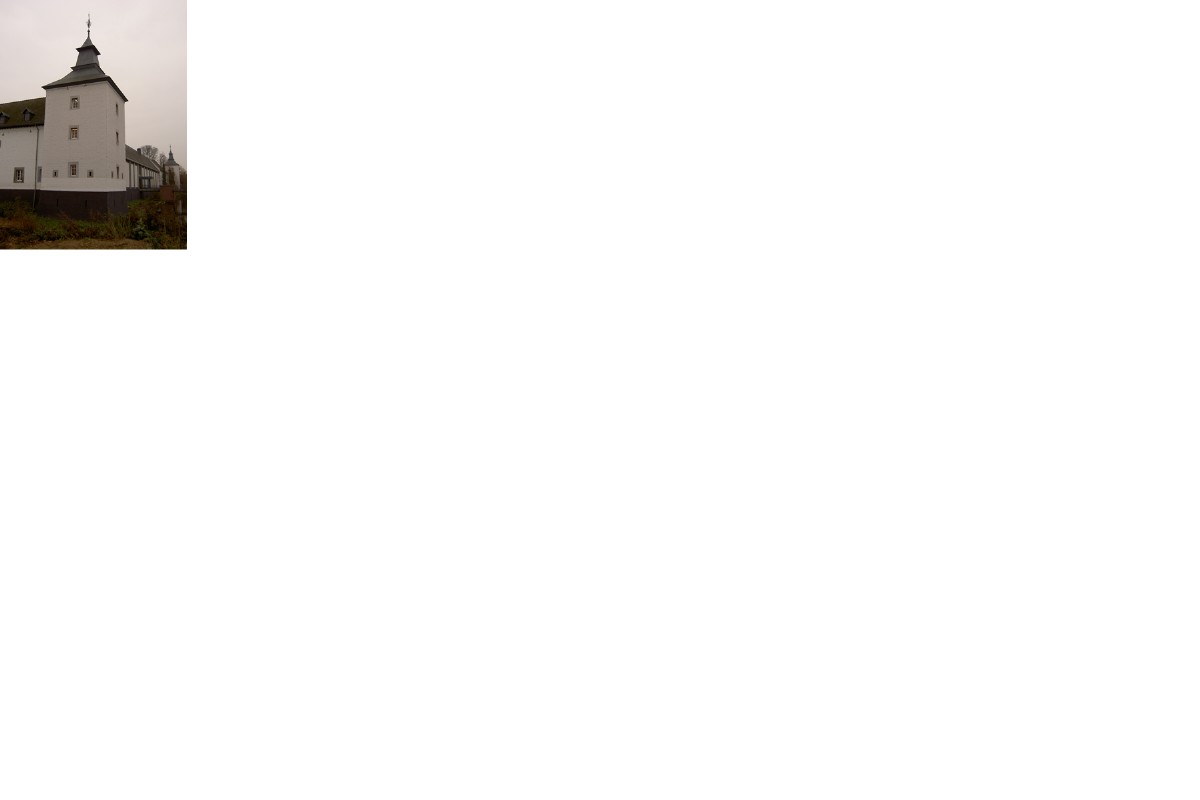 ˝ Born-West ˝ Secretariaat: Prinsbisdomstraat 2 6121 JG Born Tel: 06-11722518. E-mail: wijkraadbornwest@gmail.comVerslag van het wijkraadoverleg van maandag 18 november 2019.Locatie: Kasteelpark Born.Tijdstip: 19.30 uur      Aanwezig: Th. Meeks, J. Spee. N. Larosch. M. Quax, Secretaris L. Verjans, M. Dieteren.Namens: Gemeente: E. Lebon afgemeld, aanwezig J. Hoedemakers     Namens de politie: R. Janssen(afgemeld)Opening voorzitter.De voorzitter de heer Dieteren heet iedereen van harte welkom.De voorzitter houdt een moment van stilte als nagedachtenis en eerbetoon aan onze overleden voorzitter.Afgesproken wordt dat we voorlopig het voorzitterschap laten rouleren bij het volgende overleg is de heer Quax voorzitter.Verslag wijkraadoverleg van 16 september 2019. Het verslag wordt besproken er zijn geen opmerkingen.Binnengekomen stukken. De binnen gekomen stukken worden kort besproken. Sommige binnen gekomen stukken zijn sluikreclame en worden niet behandeld wel ter kennisname doorgestuurd. Partners in Participatie.Geen nieuwe ontwikkelingen.Voortgang behoud verbindingen A2.De heer Spee zal de wijkraad vertegenwoordigen en de wijkraad informeren.Visie wijkgericht werken 2017-2019:Zie agendapunt 4.Stand van zaken overlast oudere hangjongeren parkeerplaats gemeenschapshuis Bornermarkt, Parkeerplaats Hospice en Florianstraat.Afgezien van een enkel incident is het rustig wel blijft de vervuiling met genoeg afval bakken in de buurt een doorn in het oog.Bevindingen wijkagent overlastmeldingen.Onderhoud groen Gemeenschapshuis. De afgelopen weken is er veel onkruid verwijderd uit het plantsoen. Zolang dit gebeurd is er geen behoefte aan een grasveld.Skye project DSM.Geen nieuws.Actie puntenlijst: Nieuw actie punt wordt de lange bus stop van Riva bij het Decapo college. Vergaderdata 2020: De voorgestelde vergaderdata van 2020 worden goed gekeurd de eerste vergadering is 13 januari.Rondvraag:Over de ongewoon lange bus stop van Riva bij het Decapo college wordt gediscussieerd omdat door de lange stop er een gevaarlijke situatie ontstaat.De heer Dieteren zal contact opnemen/latennemen met Riva.Sluiting.De voorzitter sluit de vergadering.